SODELOVANJE NA SREČANJU MLADIH PEVCEV 15. - 21. JULIJ 2019, Montserrat, ŠpanijaLetos poleti bo od 15. do 21. julija v znamenitem katalonskem samostanu Montserrat potekal Mednarodni seminar Willems® in hkrati srečanje mladih pevcev Willems international Choir® . Kraj srečanja, vaj in nastanitve:Samostan Montserrat / Monestir de Montserrat08691 Barcelona, ŠpanijaInternetna stran: https://www.montserratvisita.com/en/index.htmlPrihod: ponedeljek, 15. 7. dopoldanOdhod: nedelja 21. 7. dopoldanZaključni koncert: sobota, 20. julija zvečer v Baziliki MontserratGlasbeni program, ki ga vodi prof. Benjamin LUNETTA, bo obsegal dela avtorjev: M. A. Charpentier, B. Britten, A. Caplet.Za vokalno tehniko bosta skrbela profesorja Benjamin LUNETTA in Magali PEROL-DUMORA. Mlajši zbor do 12 let bo vodil prof. Pau JORQUERA BORDONAU, starejšega pa prof. Mariana DELGADILLO.Cena: Za nastanitev, hrano in pedagoške stroške je enotna cena za vse pevce 560 €, za drugega in nadaljnje udeležence iz iste družine: 510,00 €.Cena zajema 7 dni bivanja in 6 nočitev: od ponedeljka, 15. julija, (kosilo) do nedelje, 21. julija, (zajtrk).Stroški prevoza niso vključeni.Rok prijave: 15. marec, rok plačila: 30. april 2019.Prijave na naslov: matejatomac@me.comOrganizator:Fédération Internationale Willems®, mouvement d'éducation musicaletajništvo: Maryline Fourré -  secretariat@fi-willems.org + 33 (0)4 72 62 87 38contact@fi-willems.org   www.fi-willems.org   www.facebook.com/fiwillems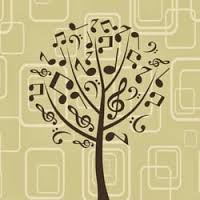 